Your recent request for information is replicated below, together with our response.Please provide the number of heat-related injuries to police officers / staff across Jan-Dec in 2021, 2022, and 2023 (to the end of July).  Please provide a breakdown by each year.In response to your request, Health and Safety have provided the following table:Notes to table:1.  The data for column ‘No Injury’ are for the following incidents;Being held on duty and unable to eat/drink during a hot dayHot work area caused headache/exhaustion/dehydrationVomited due to heatTouched hot appliance in kitchen area but did not sustain a burn.2. Year 2023 data is up to 31/07/2023If you require any further assistance please contact us quoting the reference above.You can request a review of this response within the next 40 working days by email or by letter (Information Management - FOI, Police Scotland, Clyde Gateway, 2 French Street, Dalmarnock, G40 4EH).  Requests must include the reason for your dissatisfaction.If you remain dissatisfied following our review response, you can appeal to the Office of the Scottish Information Commissioner (OSIC) within 6 months - online, by email or by letter (OSIC, Kinburn Castle, Doubledykes Road, St Andrews, KY16 9DS).Following an OSIC appeal, you can appeal to the Court of Session on a point of law only. This response will be added to our Disclosure Log in seven days' time.Every effort has been taken to ensure our response is as accessible as possible. If you require this response to be provided in an alternative format, please let us know.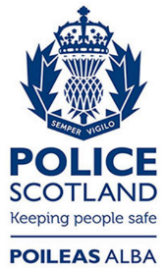 Freedom of Information ResponseOur reference:  FOI 23-2103Responded to:  xx September 2023Year Burn/ScaldNo Injury*OtherTotal20211337202201012023**0325